Parent’s Evening Wednesday 28th March 2024PARENTAL QUESTIONNAIRE FOLLOW- UPThank you for all your input into making our school a place where we can all reach our potential together in Christ. Four main areas of improvement have been highlighted (please see below) which will be addressed in due course, to make St Mary Magdalen’s an even better place to grow and inspire our children. As parents of our school, your viewpoints are valuable and if you wish to discuss further, please don’t hesitate to book an appointment through the school office.In Christ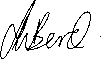 Mrs Helen V BirdHeadteacher and the St Mary Magdalen’s TeamAttendanceSaplings			26/30Elm				28/30Ash				22/30Chestnut			24/30Sycamore			23/30Beech				20/26Oak				25/30Total				168/206							82%12 parents requested a call instead								5%2 parents could not attend due to family ill health						1%6 parents did not require an appointment due to regular updates from school/meets with HVB	3%8 parents booked but did not turn up								4%10 parents did not book or engage 								5%90 questionnaires were completed – please see belowWhat you feel our school does well in?Areas to be addressedAreas you think the school needs to improve%%Strongly agreeStrongly agreeTend to agreeTend to agreeTend to disagreeTend to disagreeStrongly disagreeStrongly disagreeDon’t Know1My child enjoys school.94%5.5%94%5.5%60602525550002My child is making good progress.96.6%2%1%96.6%2%1%59592828220013Children behave well in school.85.5%12%2%85.5%12%2%5454232311110024The school helps me to support my child’s learning at home e.g. with homework94%2%3%1%94%2%3%1%62622323223315I feel welcome in school.100%100%79791111000006My child is always learning new things in school.100%100%73731717000007I am kept well informed about my child’s progress.93%5.5%1%93%5.5%1%61612323551108The school takes account of my questions, suggestions or concerns.96.6%2%1%606027272200119My child knows what to do to improve.92%1%1%5.5%4242414111115510The school expects my child to work hard and achieve their best98.8%1%7171181811000011The school works in close partnership with parents.96.6%3%6565222233000012The school is helping my child to become mature, responsible and independent.100%6868222200000013The school provides a range of EXTRA activities outside lesson time.85.5%7.7%1%5.5%5252252577115514My child is safe and well cared for at school.97.7%2%5959292922000015The school values children’s views/opinion.96.6%1%1%1%6464232311111116My child is not bullied or harassed at school.78.8%14%3%3%515120201313333317The school is well led and managed.100%6969212100000018My child is treated fairly.100%6565252500000019The school has an effective system for rewarding good behaviour and work.95.5%1%3%6666202011003320I would know how to contact a member of the governing body if I had to.88.8%3%2%5.5%5757232333225521I am happy with the religious aspect of school life which the school offers96.6%2%1%6767202000221122My child is motivated to do well.100%6464262600000023The school provides good additional support for my child.97.7%1%1%67672121110011Yes in all aspects of the school's performance is goodChildren are well nurtured and we are always happy with what they have been learning Gone above and beyond with support in school during diagnosis battlesFriendly and welcomingStaff are approachableEveryone is so friendly always giving us the time, my son feels happy about coming to school No problemsSports activities, religious activities and mathematic lessons are encouragingMost aspectsHolistic approachFamily feelMake well-rounded childrenSupport for pupils, welcoming and friendlyApproachableSupporting parents as well as motivating childrenTeachingThe school goes above and beyond for the children in their care and parentsSupportDealing with bullying disagreements and making sure children are fine afterOverall everything, staff are very supportive and understanding not just to my daughter but to me tooProvide help and support my child’s needs on a daily basisBehaviour and motivation side of thingsWorks well with individual needsEverything especially supportOutside activities especially sports has got better I found this curriculum year has started off well and hope it goes from strength to strengthEverythingLots of activitiesLots of access to information and always keeping us up to date with school spider appTeachers listen and communicateGo above and beyond  to making sure a fun place to come supporting children who need extra careHelping children be creative and support themSupporting children who are in needI feel you keep us informed about what my child gets up toThe school engages with parents very wellMaking children feel like familyAlways feel welcome and keep me up to date with things and understands parents and always happy to help thank youAlways been a good school for my childrenThe school truly supports my child to achieve her potential fullyHelps emotionally and mentallyMy daughter is happy and loves school no concerns at all, staff friendly and welcoming a home from home environmentI feel that the SEN programme at school is outstanding and that the staff really tried to understand the needs of each child individuallyI feel that school and staff work hard to keep children engaged and happyHelp children build their confidence Helps them to learn and grow help children come out of their shells Helps them gain confidenceWe are happy about schoolEverythingThis school helps my child to keep motivated she could learn new things every dayYesEverything is goodFeeling goodTeachers are very nice and helpfulMaking my son a better person3Children behave well in school.85.5%12%2%5423110213The school provides a range of EXTRA activities outside lesson time.85.5%7.7%1%5.5%522571516My child is not bullied or harassed at school.78.8%14%3%3%5120133320I would know how to contact a member of the governing body if I had to.88.8%3%2%5.5%5723325More updates on students progression throughout the yearGive the children homework and assignments that they can do at home especially during holidays and weekendsMaybe after school club events for free for example dance football gardening archery dodgeballBy not punishing the full class when it is certain children misbehaving whole class punishment not fair if just a few children are breaking the rules, no benches to sit make the behaving one's very unhappyMore contact with parents regarding children's progress More school tripsIt will be helpful if school can inform what a child learns on a date to day basis so that parents can help them to learn and keep them in mind so a child won't forgetHalal foodMore after school clubsBehaviour, bullying, extra curriculum activitiesConcerns with the bullying our child has had to deal with on a number of occasions one has complained that not enough time to eat lunch therefore hungry all afternoonCommunication especially regarding the change of class staff has been lacking but it is slowly improving sometimes school spider messages are repetitive again an area that is improving is weekly homework previously this could be left completed in bags for a full half termCommunication with parentsSome staff need to communicate betterSome pupil behaviourI did contact school before my daughter started in reception as to my concern about her going into church I would like to be updated on that pleaseMore sports - football team netball team running etcExtended period of time for issued loss of privileges to further discourage bad behaviour 